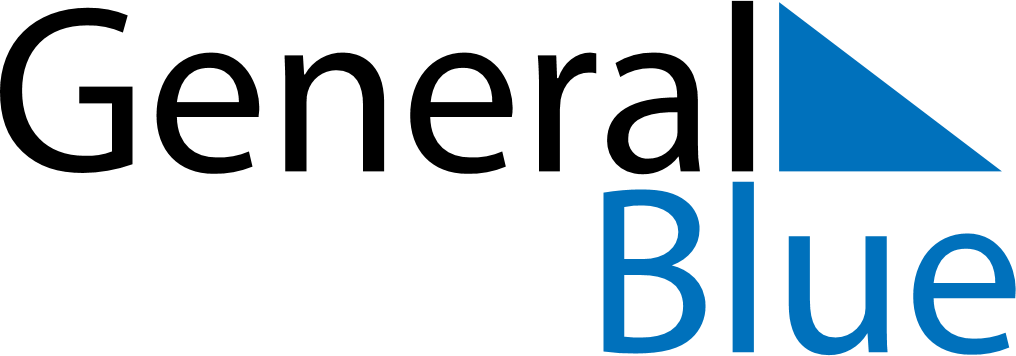 August 2022August 2022August 2022August 2022Saint BarthelemySaint BarthelemySaint BarthelemyMondayTuesdayWednesdayThursdayFridaySaturdaySaturdaySunday12345667891011121313141516171819202021Assumption2223242526272728Saint Barth293031